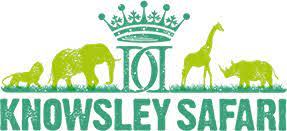 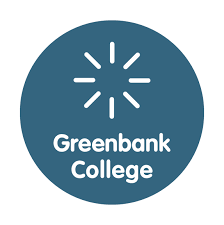                             Teachers AnswersWork Sheet 1 (Note: prices may have changed from time this worksheet was developed) Car 1: £55 Car 2: £65 plus £69 Car 3: £100 Work sheet 2 Q1. Bushdogs, Meerkats, Lions, Wolves, Tortoises Q2. 5Q3. 5 bags and 1lb left overQ4. 24 bags and 2lbs left overWorksheet 3 Q1. Research and conservation officer Q2. 64 or 64.4 Q3. 32 or 32.2 Worksheet 4 Q1. Serving food, clearing tables, bringing food, serving ice cream, preparing food, working on the BBQ and loaded fries’ outlet. Q2. 30 years 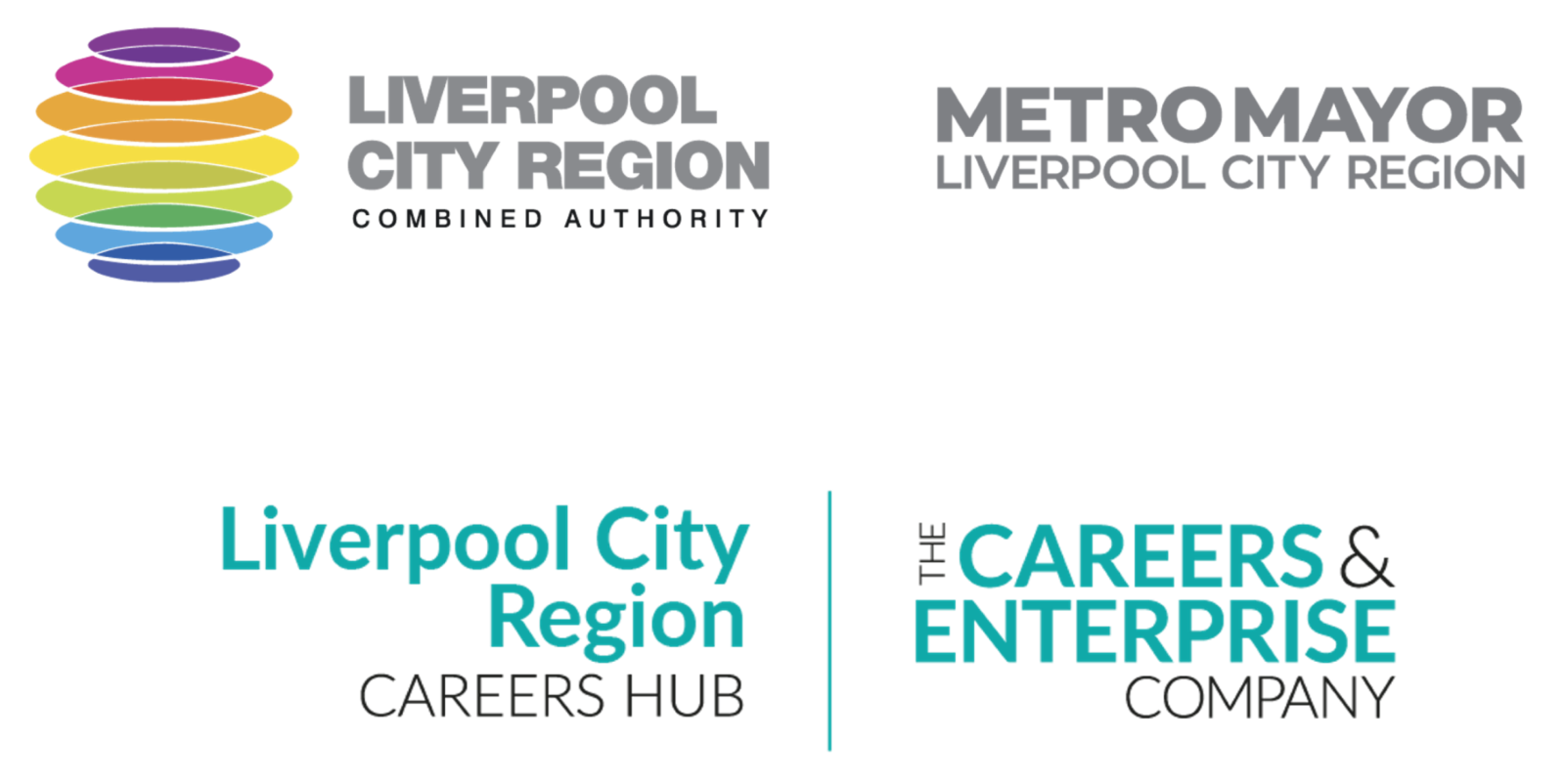 